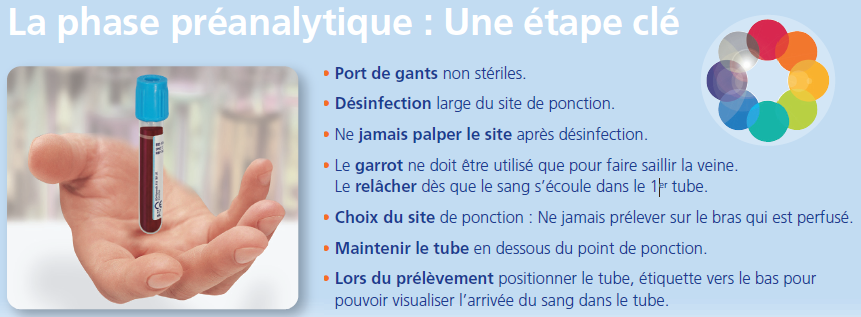   Ordre de prélèvement des tubes sanguins BD adultes site HMLTranslucide 3 ml
Tube de purge/sans additif
Réf 362725A utiliser impérativement pour chaque prélèvement à l'ailette, pour un bilan d'hémostase sauf si prélèvement d'une hémoculture. Ne pas envoyer
Tube sans additif pour purger l'air de la tubulure = 1ml de sang1 tube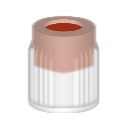 Translucide 3 ml
Tube de purge/sans additif
Réf 362725A utiliser impérativement pour chaque prélèvement à l'ailette, pour un bilan d'hémostase sauf si prélèvement d'une hémoculture. Ne pas envoyer
Tube sans additif pour purger l'air de la tubulure = 1ml de sang1 tubeTranslucide 3 ml
Tube de purge/sans additif
Réf 362725A utiliser impérativement pour chaque prélèvement à l'ailette, pour un bilan d'hémostase sauf si prélèvement d'une hémoculture. Ne pas envoyer
Tube sans additif pour purger l'air de la tubulure = 1ml de sang1 tubeBleu  2.7 ml  Citrate de Sodium 9NC Réf 363048 A remplir jusqu'au trait 
code étiquette BLEU  Hémostase/TP/TCA/Ddimères/Ac anti PF41 tubeBleu  2.7 ml  Citrate de Sodium 9NC Réf 363048 A remplir jusqu'au trait 
code étiquette BLEU  Bilan de thrombose2 tubes Bleu  2.7 ml  Citrate de Sodium 9NC Réf 363048 A remplir jusqu'au trait 
code étiquette BLEU  Plaquettes sur citrate  1 tubeRouge foncé 5 ml
Grand tube gel SST
Réf 368968
 code étiquette RGElectrophorèse, Immuno fixation,  IgA, IgG, IgM1 tube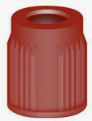 Rouge foncé 5 ml
Grand tube gel SST
Réf 368968
 code étiquette RGHormonologie (TSH, Cortisol..), 
Marqueurs tumoraux (ACE,AFP, PSA...)
Bilan martial: Fer,Transferrine, Coef de saturation, Ferritine
Sérologie (HIV, Hépatite A, Hépatite B, Hépatite C, toxoplasmose...) (+ 1 tube supplémentaire si > 4 sérologies prescrites)
Autres: Vit B12, Folates sériques, Vitamine D, PTH, Préalbumine1 tubeRouge foncé 5 ml
Grand tube gel SST
Réf 368968
 code étiquette RGAuto immunité (FAN, DNAN, ACPN…)1 tubeRouge foncé 5 ml
Grand tube gel SST
Réf 368968
 code étiquette RGAnti-béta2GP1, Anti-cardiolipides 1 tubeRouge 4 ml (sans gel)
Activateur de Coagulation
Réf 369032 code RGSGLithium, digoxine, dépakine (acide valproique)1 tube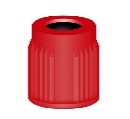 Rouge 4 ml (sans gel)
Activateur de Coagulation
Réf 369032 code RGSGCryoglobulines (à 37°c dans pochette spécifique)3 tubes Vert 3 ml
Héparinate de lithium
Réf  367374
code étiquette VTIonogramme complet, créat, urée, albumine
Bilans : Calcique, Hépatique, Cardiaque, Lipidique, protéines, troponine, proBNP, toxiques, paracétamol, phénobarbital1 tube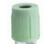 Vert 3 ml
Héparinate de lithium
Réf  367374
code étiquette VTIonogramme complet, créat, urée, albumine
Bilans : Calcique, Hépatique, Cardiaque, Lipidique, protéines, troponine, proBNP, toxiques, paracétamol, phénobarbital1 tubeVert 3 ml
Héparinate de lithium
Réf  367374
code étiquette VTPCT (procalcitonine), B2M, HCG1 tubeVert 3 ml
Héparinate de lithium
Réf  367374
code étiquette VTAmmoniémie ( à 4°c dans pochette spécifique)1 tubeVert 3 ml
Héparinate de lithium
Réf  367374
code étiquette VTVitamine C ( à 4°c et abri lumière dans pochette spécifique)1 tubeViolet  4 ml
EDTA K3E
Réf 368860
code étiquette VIONFS1 tube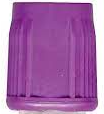 Violet  4 ml
EDTA K3E
Réf 368860
code étiquette VIOGroupe RAI TDA 1 tubeViolet  4 ml
EDTA K3E
Réf 368860
code étiquette VIOVS, HbA1c, CD4,CD81 tubeViolet  4 ml
EDTA K3E
Réf 368860
code étiquette VIOTacrolimus, ciclosporine1 tubeViolet  4 ml
EDTA K3E
Réf 368860
code étiquette VIOElectrophorèse de l'hémoglobine1 tubeViolet  4 ml
EDTA K3E
Réf 368860
code étiquette VIOBNP, Fructosamines, 
Homocystéine ( à 4°c dans pochette spécifique)1 tubeViolet  4 ml
EDTA K3E
Réf 368860
code étiquette VIODosages anti-infectieux1 tubeViolet  4 ml
EDTA K3E
Réf 368860
code étiquette VIOCharge virale HIV/ HCV/ HBV (pour chaque charge virale)2 tubes Violet  4 ml
EDTA K3E
Réf 368860
code étiquette VIOCharge virale EBV/ CMV (pour chaque charge virale)1 tubeGris 2 ml Fluorure Oxalate
Réf 368920 
 code étiquette  GR lactate1 tube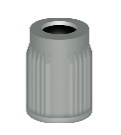  Veiller au bon remplissage des tubes Veiller au bon remplissage des tubes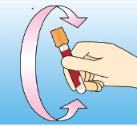          Il est recommandé d'homogénéiser le tube par plusieurs retournements lents         Il est recommandé d'homogénéiser le tube par plusieurs retournements lents         Identifier les tubes avec soin à l'aide de l'étiquette patient ou celle de la PCBM         Identifier les tubes avec soin à l'aide de l'étiquette patient ou celle de la PCBM         Veiller à respecter les conditions recommandées de prélèvement et de transport         Veiller à respecter les conditions recommandées de prélèvement et de transportLabo-Biologie-C1/I/DIV029 v2